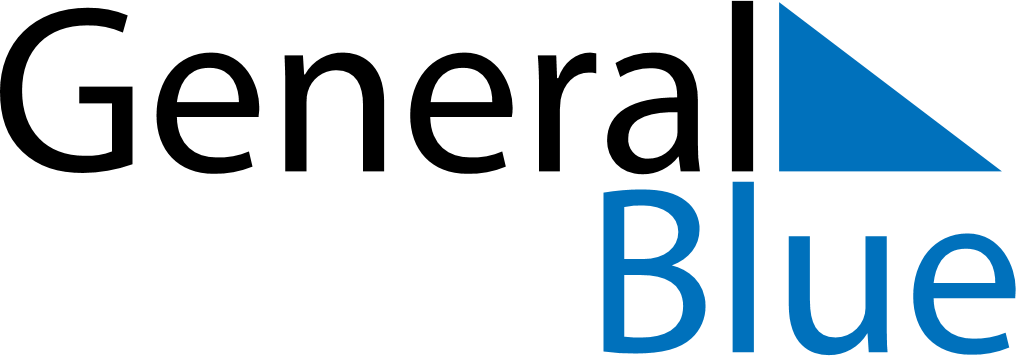 September 2029September 2029September 2029September 2029San MarinoSan MarinoSan MarinoMondayTuesdayWednesdayThursdayFridaySaturdaySaturdaySunday11234567889The Feast of San Marino and the Republic101112131415151617181920212222232425262728292930